Bajka edukacyjna- proekologiczna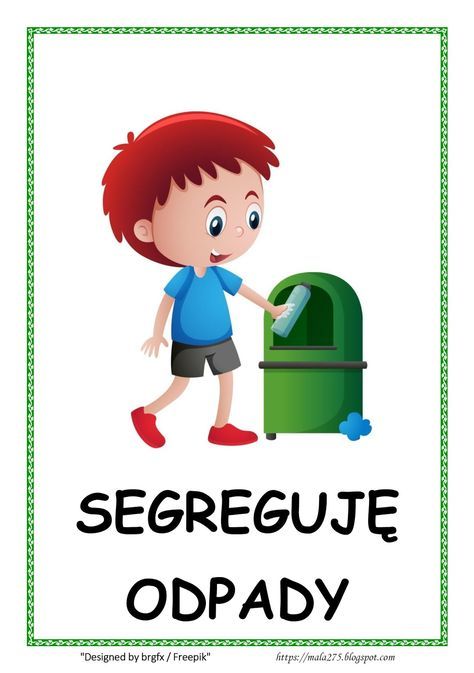 

O tym, jak ważne jest segregowanie śmieci, opowie Wam Pan Śmietnik- bohater bajki dla dzieci na temat segregowania śmieci 


Link do bajki:
https://www.youtube.com/watch?v=RV5IBJGAypY 

Miłego oglądania 